客户在金寨徽银村镇银行任一网点柜面办理手机银行签约后，下载“金寨徽银村镇银行”App即可使用。具体下载方法如下：（一）安卓Android用户：方法一：直接扫描下方二维码，打开链接后点击右上角在浏览器中打开，选择手机银行（android版）下载安装使用。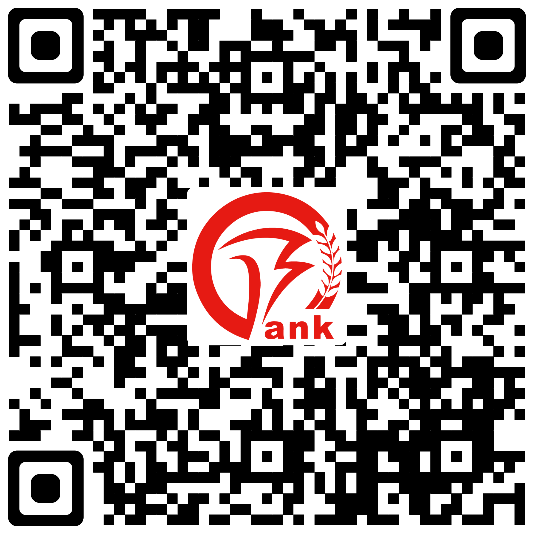 （二）苹果iphone用户：方法一：打开苹果商店（App Store），搜索“金寨徽银村镇银行”，点击“获取”即可下载。方法二：苹果用户也可以使用安卓Android用户的方法下载手机银行。